Directions: Solve the following problems. Leave questions, notes, computations, sketches or other information that will help you explain how you got your answer.Caroline spent the day saying “I love school.” She said it 14 more times in the morning than in the afternoon. If she said, “I love school” a total of 48 times, how many times did she say, “I hate school,” in the afternoon? 14 times16 times17 times34 times1,000,000 timesUse the table below to answer the question that follows. The partial school schedule above shows the start times and end times of class periods. Except for lunch, all classes are the same length. What is the missing start time for fifth period? 12:15 P.M.  12:19 P.M.  12:30 P.M.  12:36 P.M.  12:40 P.M.  Ryan writes 10 pages during the week and 8 pages during the weekend. He has one month to finish his book and has written 400 pages. His goal is 600 pages. It took him 4 months to write 288 pages. Will he finish the book by the end of the month?When making slime you need a big bottle of glue, which costs $9.99, shaving cream, which costs $3.50, and liquid starch, which costs $5.50. How much will it cost if you buy one glue, 2 shaving creams and 1 starch?Use the chart below to answer the question that follows. 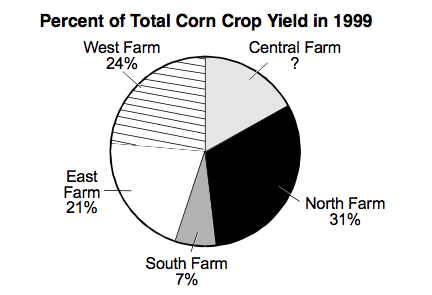 What percent of the total crop yield did the Central Farm generate in 1999? 17%  24%  38%  41%  48%  Rita has twelve dogs. They each get one cup of dog food in the morning and one cup at night. A bag of dog food has 48 cups. How many bags of dog food do they eat in a month?Jack Ciambra High School Bell ScheduleJack Ciambra High School Bell ScheduleJack Ciambra High School Bell ScheduleClass Period Start Time End Time Second 8:40 A.M. 9:36 A.M. Third 9:40 A.M. 10:36 A.M. Fourth 10:40 A.M. 11:36 A.M. Lunch 11:40 A.M. 12:15 P.M. Fifth 1:15 P.M. 